KATA PENGANTAR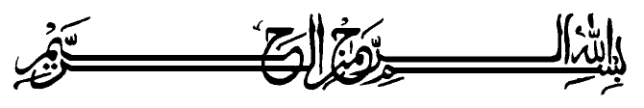 Assalamu’alaikum Wr. Wb.Dengan mengucapkan puji syukur kehadirat Allah SWT yang telah memberikan rahmat dan hidayah-Nya, sehingga penyusun dapat menyelesaikan naskah Tugas Akhir yang berjudul “Administrasi Database Server MySQL Berbasis Web” dengan baik. Adapun Tugas Akhir ini dibuat sebagai salah satu syarat untuk menyelesaikan studi jenjang Diploma Tiga jurusan Manajemen Informatika di Sekolah Tinggi Manajemen Informatika dan Komputer AKAKOM Yogyakarta.Dalam penyusunan skripsi ini mungkin tidak terlaksana tanpa dukungan, bimbingan dan petunjuk dari semua pihak yang telah membantu hingga dapat terselesaikan. Untuk itu pada kesempatan ini penyusun ingin menyampaikan rasa terima kasih kepada :Allah SWT yang atas kuasanya penulis dapat menjalani proses demi proses kehidupan ini.Bapak Prayoto, Ir. Prof., DR., M.Sc. selaku Ketua Sekolah Tinggi Manajemen Informatika dan Komputer AKAKOM Yogyakarta.Bapak Ir. M. Guntara, M.T., selaku Pembantu Ketua I, bidang akademik Sekolah Tinggi Manajemen Informatika dan Komputer AKAKOM Yogyakarta.Bapak Ir Sudarmanto, M.T., selaku Ketua Jurusan Manajemen Informatika D-3 Sekolah Tinggi Manajemen Informatika dan Komputer AKAKOM Yogyakarta dan juga sekaligus sebagai Dosen Pembimbing yang membimbing dalam penyusunan Tugas Akhir ini.Seluruh Dosen serta staf karyawan Sekolah Tinggi Manajemen Informatika dan Komputer AKAKOM Yogyakarta.Keluarga & Saudaraku semua yang telah memberikan apa yang penyusun butuhkan.Teman-temanku seperjuangan MI ’05 serta pihak-pihak yang telah membantu tersusunnya Tugas Akhir ini.Dalam penyusunan Tugas Akhir ini, masih banyak kekurangan dan jauh dari sempurna. Untuk itu saran dan kritik yang membangun sangat diharapkan untuk perbaikan di masa yang akan datang. Semoga laporan tugas akhir ini dapat bermanfaat khususnya bagi penulis dan semua pihak pada umumnya.Wassalamu’alaikum Wr. Wb.Yogyakarta,  Januari 2008Penulis